Johan Niklasson, disputerad specialist inom intermedicin och geriatrik. Lektor vid Umeå universitet med tjänstgöringsort Luleå.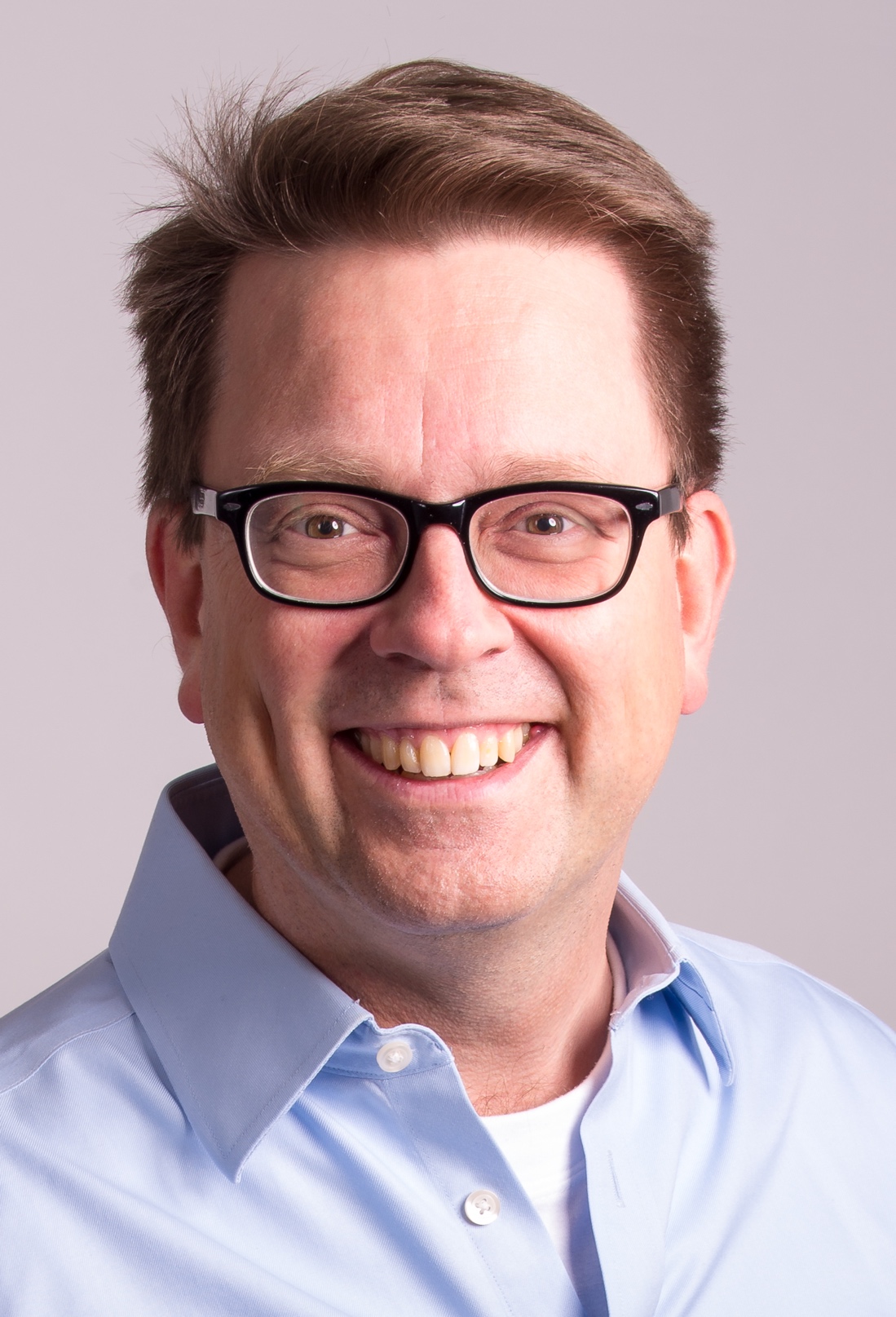 